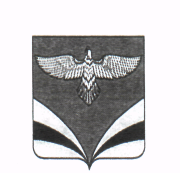            АДМИНИСТРАЦИЯ      сельского поселения Песочное муниципального района Безенчукский              Самарской области 446246, с.Песочное, ул.Центральная, 48         Тел./факс. 8(84676) 32 173           ПОСТАНОВЛЕНИЕ            07 сентября  2021  № 49Об утверждении Плана мероприятийпо подготовке сельского поселения Песочноемуниципального района Безенчукский Самарской областик осенне-зимнему периоду 2021-2022 года            В соответствии с Федеральным Законом от 06.10.2003 года № 131-ФЗ «Об общих принципах организации местного самоуправления в Российской Федерации», руководствуясь Уставом сельского поселения Песочное муниципального района Безенчукский Самарской областиПОСТАНОВЛЯЮ:      1. Утвердить План мероприятий по подготовке сельского поселения Песочное муниципального района Безенчукский Самарской области к осенне-зимнему периоду 2021-2022 года (согласно приложения).     2. Опубликовать настоящее Постановление в газете «Вестник сельского поселения Песочное»  и разместить на официальном сайте Администрации сельского поселения Песочное муниципального района Безенчукский Самарской области в информационно-коммуникационной сети «Интернет».    3. Постановление вступает в силу со дня его официального опубликования.    4. Контроль за исполнением настоящего Постановления оставляю за собой. Глава сельского поселения Песочное			     	         В.Г. Гуреев Н.А. Горячева 8 (84676) 32173Приложениек Постановлению от 07.09. 2021 г. № 49ПЛАН МЕРОПРИЯТИЙПО ПОДГОТОВКЕ СЕЛЬСКОГО ПОСЕЛЕНИЯ ПЕСОЧНОЕ МУНИЦИПАЛЬНОГО РАЙОНА БЕЗЕНЧУКСКИЙ САМАРСКОЙ ОБЛАСТИК ОСЕННЕ-ЗИМНЕМУ ПЕРИОДУ 2021-2022 года№ п/пНаименование мероприятияОтветственные исполнителиСроки исполнения1234I. Основные мероприятияI. Основные мероприятияI. Основные мероприятияI. Основные мероприятия1Организационно-правовое обеспечение реализации мероприятийАдминистрация поселения;руководители организаций и учрежденийпостоянноII. Мероприятия по обеспечению пожарной безопасностиII. Мероприятия по обеспечению пожарной безопасностиII. Мероприятия по обеспечению пожарной безопасностиII. Мероприятия по обеспечению пожарной безопасности2Организация работы по информированию населения о мерах пожарной безопасности и действиям при пожареАдминистрация поселения;руководители организаций и учрежденийв течениеосенне-зимнего периода3Организация выполнения первичных мер пожарной безопасностиАдминистрация поселения;руководители организаций и учрежденийпостоянно4Организация проведения проверки (в рамках компетенции) на предмет использования неисправных нагревательных приборов и других нарушений требований пожарной безопасности при отоплении помещений Администрация поселения;руководители организаций и учреждений3 квартал, 20215Организация обхода жителей частного сектора с целью проведения разъяснительной работы по предупреждению пожаров, обращая особое внимание на места проживания малоимущих семей, социально неадаптированных групп населения и т.п.Администрация поселенияпостоянно6Организация обучения учащихся образовательных учреждений (структурных подразделений) мерам пожарной безопасности и действиям в ЧСГБОУ ООШ с. Песочноеоктябрь – ноябрь, 20217Организация проведения практических занятий по эвакуации людей на случай пожара и возникновения ЧС на объектах с массовым пребыванием гражданАдминистрация поселения;ГБОУ ООШ с. Песочное;руководители организаций и учрежденийноябрь – декабрь, 20218Организация проведения проверки водопроводных сетей на водоотдачу, внутренних пожарных кранов, автоматических средств извещения и оповещения о пожаре, средств связи, первичных средств пожаротушенияАдминистрация поселения;руководители организаций и учрежденийсентябрь – октябрь, 20219Организация ремонта неисправных пожарных гидрантов, водонапорных башенАдминистрация поселения;руководители организаций и учрежденийсентябрь – октябрь, 202110Организация регулярной очистки мест расположения пожарных гидрантов от снегаАдминистрация поселения;руководители организаций и учрежденийв течениеосенне-зимнего периода11Усиление контроля за соблюдением требований пожарной безопасности при проведении пожароопасных работ, эксплуатацией электробытовых приборов, технической эксплуатацией электроустановокАдминистрация поселения;руководители организаций и учрежденийв течениеосенне-зимнего периода12Организация постоянного несения дежурства членами ДПК на территории поселенияАдминистрацияпоселенияпостоянно13Организация круглосуточного дежурства за противопожарной обстановкой на подведомственной территории в период Новогодних и Рождественских праздников. Предоставить в Отдел по делам ГО и ЧС Администрации муниципального района Безенчукский график дежурства ответственных лицАдминистрация поселениядежурство в период с 31.12.2021 по 10.01.2022 (график дежурства предоставить не позднее 25.12.2021)III. Мероприятия по обеспечению безопасности людей на водных объектахIII. Мероприятия по обеспечению безопасности людей на водных объектахIII. Мероприятия по обеспечению безопасности людей на водных объектахIII. Мероприятия по обеспечению безопасности людей на водных объектах14Организация проведения разъяснительной и профилактической работы среди населения о порядке и правилах поведения людей на льдуАдминистрация поселения;руководители организаций и учрежденийв течениеосенне-зимнего периода15Организация проведения профилактических мероприятий по недопущению выхода людей на лед в особо опасных участкахАдминистрация поселения;руководители организаций и учрежденийв течениеосенне-зимнего периодаIV. Мероприятия по обеспечению безопасности людей на объектах жилищно-коммунального хозяйстваIV. Мероприятия по обеспечению безопасности людей на объектах жилищно-коммунального хозяйстваIV. Мероприятия по обеспечению безопасности людей на объектах жилищно-коммунального хозяйстваIV. Мероприятия по обеспечению безопасности людей на объектах жилищно-коммунального хозяйства16Организация своевременной уборки территорий сельского поселения от снежных осадковАдминистрация поселения;руководители организаций и учрежденийв течениеосенне-зимнего периода17Организация очистки территорий от сгораемого мусораАдминистрация поселения;руководители организаций и учрежденийоктябрь - ноябрь 2021V. Дополнительные мероприятия по обеспечению безопасности населенияV. Дополнительные мероприятия по обеспечению безопасности населенияV. Дополнительные мероприятия по обеспечению безопасности населенияV. Дополнительные мероприятия по обеспечению безопасности населения18Организация проведения разъяснительной и профилактической работы по исключению случаев самостоятельного пешего передвижения детей на длительные расстояния в труднопроходимой местности (в том числе к месту учебы и обратно)Администрация поселения;ГБОУ ООШ с. Песочное;Администрация поселения;руководители организаций и учрежденийв течениеосенне-зимнего периода